10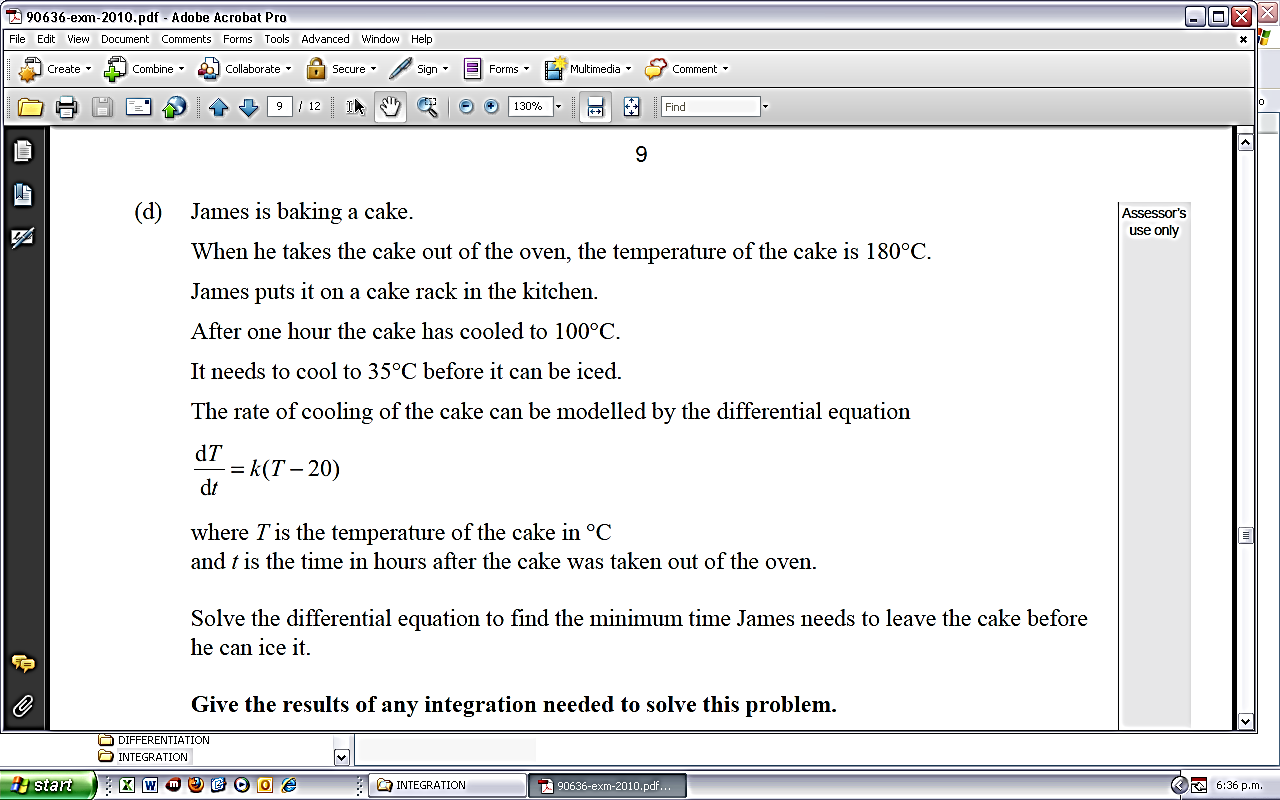 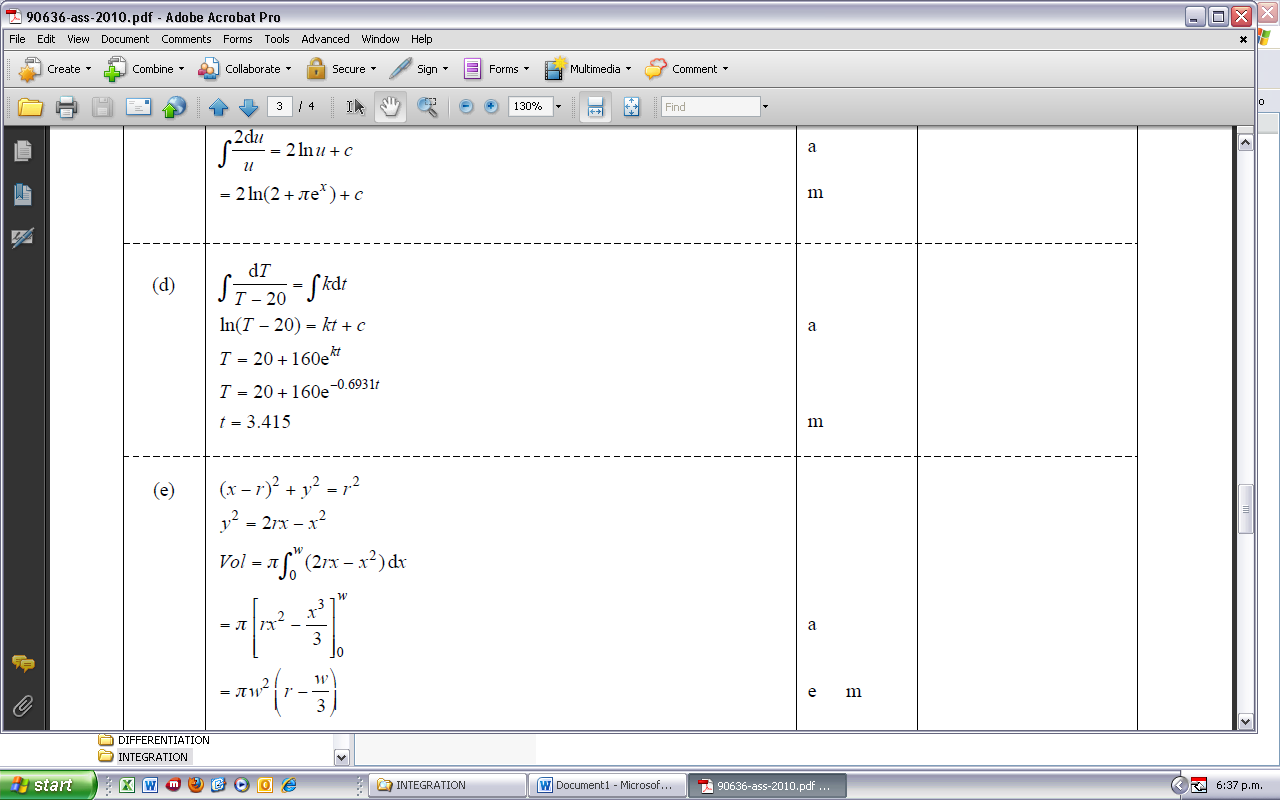 Subs t = 0, T = 180  so  ln(160) = cln( T – 20) – ln(160) = ktln   T – 20   = kt         160Subs t = 1, T = 100  so      ln   80   =  k     and k = -0.6931                                                160  ln   T – 20    =   0.6931 t            EQU 1        160        T – 20   = 160 e 0.6931t              T     = 20 + 160 e 0.6931tSubs T = 35 in EQU 1:        ln   15   =   0.6931t                                                     160      so t = 3.415 hours from when the cake was taken out of the oven before it can be iced.   (3.415 hours ≈ 3 hr 25 min) 1010